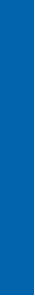 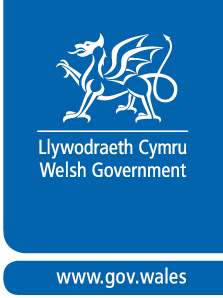 Adran 1 –  Yr Ymgeisydd a’r Prosiect Adran 1 –  Yr Ymgeisydd a’r Prosiect Corff Arwain a derbynnydd grant:Rhestr Cyd-Bartner(iaid):Teitl y Prosiect:  1.1 A yw’n Brosiect cydweithredu go iawn?1.2 Sylwadau am y partneriaid cydweithredu:1.3 A oes cytundeb cydweithredu. Os oes, a oes copi wedi'i ddarparu. (un o ofynion y grant)Sylwadau am y cytundeb cydweithredu.A yw'r Corff Arwain a'r Cyd-Bartner(iaid) wedi llofnodi'r Ffurflen Gais am Grant/Achos Busnes Adran 2 – Costau ac amserlenAdran 2 – Costau ac amserlenAdran 2 – Costau ac amserlenAdran 2 – Costau ac amserlenAdran 2 – Costau ac amserlenAdran 2 – Costau ac amserlen2.1  Cyfanswm Costau’r ProsiectArian cyfatebolo ffynhonnell heblaw Llywodraeth Cymru(gan gynnwys unrhyw gyllid posibl yn y dyfodol o ffynhonnell heblaw Llywodraeth Cymru)Unrhyw gyllid arall gan Lywodraeth CymruUnrhyw gyllid arall gan Lywodraeth CymruFaint o Grant ACPW3 y gofynnwyd amdano a pha ganran yw hwnnw o gyfanswm y prosiect(£)                     %Faint o Grant ACPW3 y gofynnwyd amdano a pha ganran yw hwnnw o gyfanswm y prosiect(£)                     %Costau'r Corff Arwain %Costau’r Cyd-Bartneriaid%Cyfanswm Costau'r Corff Arwain a’r Cyd-Bartneriaid %2.2 Dyddiad Cychwyn arfaethedig y Prosiect: 2.3 Dyddiad Cwblhau'r Prosiect (yn fras):2.4 A oes cyfiawnhad dros lefel y cyllid ac a geir gwerth am arian?2.5 A oes angen y cyllid?2.6 A roddir costau a gwerthoedd manwl?Adran 3 – Meini prawf y prosiect a'r grant3.1 Beth yw nodau, amcanion a chanlyniadau'r Prosiect ac a ydynt yn glir?3.2 Pa rai o Amcanion Allweddol ACPW3 sy'n cael eu bodloni?Amcanion Allweddol (dileer yn ôl y gofyn)Darparu gofal iechyd effeithiol, cynaliadwy o ansawdd uchel Ymwreiddio ein hymateb i'r argyfwng hinsawdd a naturLleihau anghydraddoldebau addysgolAdeiladu economi gryfach a gwyrddach wrth inni ddatgarboneiddioLleihau Anghydraddoldeb Gwneud ein dinasoedd, ein trefi a'n pentrefi yn lleoedd gwell byth i fyw a gweithio ynddynt3.3 Sut y mae'r Amcan(ion) Allweddol a nodwyd yn 3.2 yn cael eu bodloni? 3.4 A oes unrhyw rai o Flaenoriaethau Ategol ACPW3 wedi'u bodloni?Blaenoriaethau Ategol (dileer yn ôl y gofyn)Gwneud yr ystâd gyhoeddus yng Nghymru yn fwy cynaliadwyChwalu’r rhwystrau ar gyfer cydweithredu 3.5 Sut mae'r Flaenoriaeth Ategol yn 3.4 wedi'i bodloni? 3.6 A fydd y Prosiect yn cyfrannu at unrhyw un o'r isod?(dileer yn ôl y gofyn)Datgarboneiddio adeiladau ac asedau cyhoeddus eraillGwella bioamrywiaeth gan ddefnyddio asedau cyhoeddusGwneud yr amgylchedd yn fwy cynaliadwy gan ddefnyddio asedau cyhoeddusSbarduno neu gefnogi twf neu gydnerthedd economaidd gan ddefnyddio asedau cyhoeddus Creu gwerth cymdeithasol gan ddefnyddio asedau cyhoeddusArloesi gan ddefnyddio asedau cyhoeddus3.7 Sut bydd y Prosiect yn cyfrannu at y maes a nodwyd yn 3.6?3.8 A yw'r Prosiect wedi bodloni meini prawf y Grant a'r rhesymau pam?Adran 4 - Allbynnau ac Effeithiau4.1 Beth yw'r allbynnau a ddisgwylir gan y Prosiect hwn ac a ydynt yn glir?4.2 Beth yw'r tebygolrwydd y bydd yr asedau a briodolir i'r project yn cael eu gwerthu yn y dyfodol (yn berthnasol i'r Corff Arwain a'r Cyd-Bartner(iaid)?4.4 Asesu llwyddiant y Prosiect a dyfodol y ProsiectAdran 5 – Cyd-destun Strategol a Rhanbarthol5.1 Asesu'r dystiolaeth a ddarparwyd gyda'r cais5.2 Asesu cyd-destun rhanbarthol a strategol y Prosiect.Adran 6 – Cyflawni, Diwydrwydd Dyladwy a Llywodraethu a Rheoli’r ProsiectAdran 6 – Cyflawni, Diwydrwydd Dyladwy a Llywodraethu a Rheoli’r Prosiect6.1 Asesu trefniadau llywodraethu a rheoli’r Prosiect.6.1 Asesu trefniadau llywodraethu a rheoli’r Prosiect.6.2 A yw’r diwydrwydd dyladwy wedi'i archwilio mewn modd boddhaol6.2 A yw’r diwydrwydd dyladwy wedi'i archwilio mewn modd boddhaol6.3 Asesu'r modd y caiff y Prosiect ei gynnal 6.3 Asesu'r modd y caiff y Prosiect ei gynnal Adran 7 - Rheoli Risg7.1 Asesu RisgAdran 8 – Pecyn Ariannu Costau Cyffredinol y Prosiect (Ychwanegwch resi os oes angen)Adran 8 – Pecyn Ariannu Costau Cyffredinol y Prosiect (Ychwanegwch resi os oes angen)Adran 8 – Pecyn Ariannu Costau Cyffredinol y Prosiect (Ychwanegwch resi os oes angen)Darparwr Cyllid (wedi'i gadarnhau neu gais wedi’i wneud iddo)Swm Beth bydd y costau yn cyfrannu at y Prosiect ACPW3£Corff Arwain £Cyd-Bartner£Arall £Cyfanswm Cyllid y Prosiect Sylwadau am y pecyn ariannu a’r gwariant arfaethedigSylwadau am y pecyn ariannu a’r gwariant arfaethedigSylwadau am y pecyn ariannu a’r gwariant arfaethedigAdran 9 – Cydymffurfio9.1 Sylwadau am y Broses Gaffael9.2 Sylwadau am Reoli Cymhorthdal Adran 10 – Sylwadau am asesiadau cyffredinol y ProsiectAdran 11 – Sgôr gan ddefnyddio Matrics Sgorio a’r rheswm am y sgôr Adran 12 – Derbyn GrantY/N Adran 13 - Manylion Aelodau'r Panel Enw	Adran Dyddiad				